令和５年度　山形県看護協会置賜支部　第１回研修会参加申込書締め切り：令和５年　8月　4日（金）施設名：　　　　　　　　　　　　　　　　　　　　　　　　　　　　　申込代表者名　　　　　　　　　　　　連絡先TEL　　　　　　　　　　E-mail　　　　　　　　　　　　　　　　　　　　　　　　　　　　　　参加者はメールでお申し込み下さい＊参加者が山形県看護協会、会員か非会員か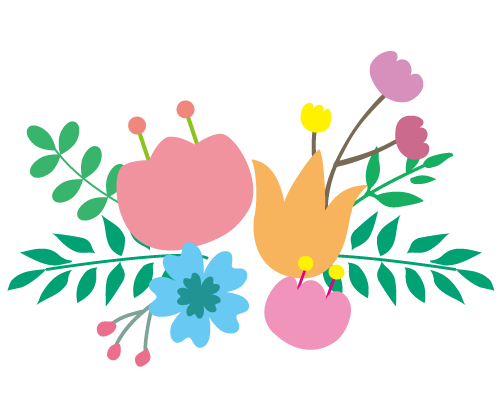 氏名会員・非氏名会員・非1会員・非会員・非2会員・非会員・非3会員・非会員・非4会員・非会員・非5会員・非会員・非6会員・非会員・非7会員・非会員・非8会員・非会員・非会員・非会員・非会員・非会員・非